Информация о воспитанниках, зачисленных в МБДОУ «Детский сад  №3 «Ивушка» на  01.03.2021 г.Заведующий МБДОУ:                                       Тюпина В.И.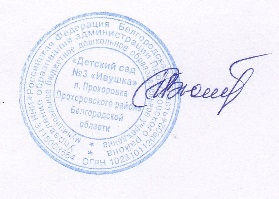 Информация о воспитанниках, зачисленных в МБДОУ «Детский сад  №3 «Ивушка» на  01.05.2021 г.Заведующий МБДОУ:                                       Тюпина В.И.Информация о воспитанниках, зачисленных в МБДОУ «Детский сад  №3 «Ивушка» на  01.06.2021 г.Заведующий МБДОУ:                                       Тюпина В.И.Информация о воспитанниках, зачисленных в МБДОУ «Детский сад  №3 «Ивушка» на  01.07.2021 г.Заведующий МБДОУ:                                       Тюпина В.И.Информация о воспитанниках, зачисленных в МБДОУ «Детский сад  №3 «Ивушка» на  01.08.2021 г.Заведующий МБДОУ:                                       Тюпина В.И.Информация о воспитанниках, зачисленных в МБДОУ «Детский сад  №3 «Ивушка» на  01.09.2021 г.№п\п№ путевки-направления№ и дата приказа о зачисленииГруппа1425№7 от 22.03.2021 г.Перввая младшая№п\п№ путевки-направления№ и дата приказа о зачисленииГруппа1431№10 от 01.04.2021 г.Вторая младшая2434№12 от 05.04.2021г.Раннего возраста3453№15 от 24.05.2021г.Вторая младшая4452№15 от 24.05.2021г.старшая№п\п№ путевки-направления№ и дата приказа о зачисленииГруппа1461№18 от 09.06.2021 г.подготовительная2462№18 от 09.06.2021 г.старшая№п\п№ путевки-направления№ и дата приказа о зачисленииГруппа1471№19 от 01.07.2021 г.Первая младшая2472№19 от 01.07.2021 г.Раннего возраста497№21 от 05.07.2021 г.Первая младшая504№22 от 06.07.2021 г.Старшая515№23 от 08.07.2021 г.Первая младшая520№25 от 09.07.2021 г.Вторая младшая523№26 от 13.07.2021 г.Раннего возраста541№29 от 22.07.2021 г.Раннего возраста548№30 от 29.07.2021 г.Вторая младшая549№31 от 29.07.2021 г.Раннего возраста№п\п№ путевки-направления№ и дата приказа о зачисленииГруппа1591№33 от 10.08.2021 г.Кратковременного пребывания2594№33 от 10.08.2021 г.Кратковременного пребывания3595№33 от 10.08.2021 г.Кратковременного пребывания4596№33 от 10.08.2021 г.Кратковременного пребывания5597№33 от 10.08.2021 г.Кратковременного пребывания6598№33 от 10.08.2021 г.Кратковременного пребывания7609№35 от 16.08.2021 г.Первая младшая8630№38 от 24.08.2021 г.Первая младшая9643№40 от 26.08.2021 г.Раннего возраста№п\п№ путевки-направления№ и дата приказа о зачисленииГруппа1658№43 от 01.09.2021 г.Подготовительная2669№44 от 03.09.2021 г.Первая младшая